   				Отделение 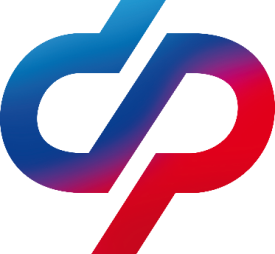         Фонда пенсионного  и социального страхования                         РФ по Забайкальскому краю___________________________________________________				       ПРЕСС-РЕЛИЗКоманда забайкальских пенсионеров победила на XIV Всероссийском чемпионате по компьютерному многоборью среди людей старшего поколения27 июня в режиме онлайн состоялся  заключительный этап ежегодного  Всероссийского чемпионата по компьютерному многоборью среди пенсионеров. В нем приняли  участие команды из 74  регионов России, а также соотечественники, проживающие  за рубежом, - из  Польши, Египта, Беларуси, Замбии, Финляндии, Азербайджана, Киргизии, Казахстана и Греции. При поддержке Забайкальского Отделения Социального фонда России наш край представила команда из  пяти человек: семейная пара  учителей из села Урда-Ага Агинского района  Батожаргаловых-Борокшоновых; преподаватель ЗАБиЖТа  Любовь Павлюкова; директор Центра культуры из п. Оловянная Анатолий Гришков и Виктор Селиверстов, имеющий инвалидность 1 группы.«Все участники-победители ранее заняли первые места в региональном этапе среди пенсионеров, состоявшемся  в начале  июня  в Чите. Наши активные люди старшего поколения ежегодно принимают участие в этом чемпионате. Второй год подряд занимают первое общекомандное место на Всероссийском этапе», - рассказала Наталья Черняева, управляющий Отделением Социального фонда России по Забайкальскому краю. Представители серебряного возраста поборолись в трех номинациях: первая – «Весь мир в кармане» - работа на смартфоне,  вторая – «Финансовая грамотность в цифровой среде», и третья номинация – «Россия – Родина моя» - работа в поисковой системе Яндекс.Организаторы чемпионата: Общероссийская общественная организация «Союз пенсионеров России» и Московский государственный гуманитарно-экономический университет, при поддержке  Министерства труда и социальной защиты России.